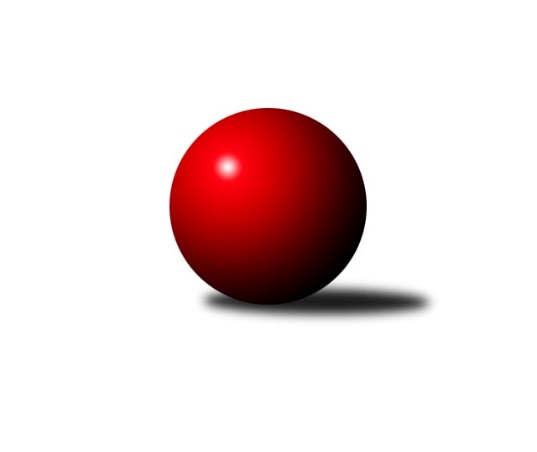 Č.6Ročník 2015/2016	23.5.2024 Krajský přebor OL 2015/2016Statistika 6. kolaTabulka družstev:		družstvo	záp	výh	rem	proh	skore	sety	průměr	body	plné	dorážka	chyby	1.	TJ Kovohutě Břidličná ˝B˝	20	14	2	4	96.5 : 63.5 	(129.0 : 111.0)	2514	30	1735	778	35.9	2.	KK Jiskra Rýmařov ˝B˝	20	12	0	8	91.0 : 69.0 	(124.0 : 116.0)	2484	24	1728	756	41.9	3.	TJ Pozemstav Prostějov	20	11	2	7	85.5 : 74.5 	(126.0 : 114.0)	2470	24	1737	733	40.8	4.	Spartak Přerov ˝C˝	20	11	1	8	87.5 : 72.5 	(121.0 : 119.0)	2489	23	1737	753	44.4	5.	TJ Horní Benešov ˝C˝	20	10	0	10	84.0 : 76.0 	(129.5 : 110.5)	2484	20	1725	759	41.2	6.	KK Šumperk ˝B˝	20	10	0	10	83.0 : 77.0 	(125.0 : 115.0)	2496	20	1735	760	36.5	7.	Sokol Přemyslovice ˝B˝	20	10	0	10	81.0 : 79.0 	(122.0 : 118.0)	2468	20	1726	742	39.5	8.	KK Zábřeh  ˝C˝	20	9	1	10	72.0 : 88.0 	(114.5 : 125.5)	2480	19	1729	751	39	9.	TJ Sokol Mohelnice	20	8	1	11	72.5 : 87.5 	(113.0 : 127.0)	2440	17	1706	734	42	10.	KKŽ Šternberk ˝A˝	20	6	2	12	66.5 : 93.5 	(113.5 : 126.5)	2436	14	1703	733	47.3	11.	SKK Jeseník ˝B˝	20	3	3	14	60.5 : 99.5 	(102.5 : 137.5)	2425	9	1688	737	41.1Tabulka doma:		družstvo	záp	výh	rem	proh	skore	sety	průměr	body	maximum	minimum	1.	KK Jiskra Rýmařov ˝B˝	10	9	0	1	56.0 : 24.0 	(65.0 : 55.0)	2547	18	2612	2424	2.	Spartak Přerov ˝C˝	10	9	0	1	54.5 : 25.5 	(69.0 : 51.0)	2611	18	2700	2519	3.	TJ Kovohutě Břidličná ˝B˝	10	8	1	1	52.5 : 27.5 	(69.0 : 51.0)	2450	17	2497	2400	4.	TJ Horní Benešov ˝C˝	10	8	0	2	55.0 : 25.0 	(78.0 : 42.0)	2558	16	2631	2433	5.	KK Šumperk ˝B˝	10	8	0	2	55.0 : 25.0 	(73.0 : 47.0)	2516	16	2580	2450	6.	TJ Pozemstav Prostějov	10	8	0	2	50.5 : 29.5 	(69.0 : 51.0)	2559	16	2656	2472	7.	TJ Sokol Mohelnice	10	7	0	3	50.0 : 30.0 	(67.0 : 53.0)	2533	14	2596	2433	8.	KKŽ Šternberk ˝A˝	10	6	1	3	44.5 : 35.5 	(60.0 : 60.0)	2405	13	2510	2318	9.	KK Zábřeh  ˝C˝	10	6	1	3	41.5 : 38.5 	(61.0 : 59.0)	2490	13	2600	2392	10.	Sokol Přemyslovice ˝B˝	10	6	0	4	46.5 : 33.5 	(68.5 : 51.5)	2472	12	2509	2430	11.	SKK Jeseník ˝B˝	10	3	3	4	42.0 : 38.0 	(61.5 : 58.5)	2481	9	2578	2296Tabulka venku:		družstvo	záp	výh	rem	proh	skore	sety	průměr	body	maximum	minimum	1.	TJ Kovohutě Břidličná ˝B˝	10	6	1	3	44.0 : 36.0 	(60.0 : 60.0)	2520	13	2609	2425	2.	TJ Pozemstav Prostějov	10	3	2	5	35.0 : 45.0 	(57.0 : 63.0)	2461	8	2546	2380	3.	Sokol Přemyslovice ˝B˝	10	4	0	6	34.5 : 45.5 	(53.5 : 66.5)	2468	8	2563	2354	4.	KK Jiskra Rýmařov ˝B˝	10	3	0	7	35.0 : 45.0 	(59.0 : 61.0)	2478	6	2534	2402	5.	KK Zábřeh  ˝C˝	10	3	0	7	30.5 : 49.5 	(53.5 : 66.5)	2479	6	2632	2403	6.	Spartak Přerov ˝C˝	10	2	1	7	33.0 : 47.0 	(52.0 : 68.0)	2477	5	2577	2298	7.	TJ Horní Benešov ˝C˝	10	2	0	8	29.0 : 51.0 	(51.5 : 68.5)	2477	4	2661	2343	8.	KK Šumperk ˝B˝	10	2	0	8	28.0 : 52.0 	(52.0 : 68.0)	2494	4	2540	2398	9.	TJ Sokol Mohelnice	10	1	1	8	22.5 : 57.5 	(46.0 : 74.0)	2431	3	2513	2368	10.	KKŽ Šternberk ˝A˝	10	0	1	9	22.0 : 58.0 	(53.5 : 66.5)	2439	1	2513	2310	11.	SKK Jeseník ˝B˝	10	0	0	10	18.5 : 61.5 	(41.0 : 79.0)	2419	0	2504	2280Tabulka podzimní části:		družstvo	záp	výh	rem	proh	skore	sety	průměr	body	doma	venku	1.	TJ Kovohutě Břidličná ˝B˝	11	8	0	3	55.0 : 33.0 	(76.0 : 56.0)	2519	16 	4 	0 	1 	4 	0 	2	2.	TJ Pozemstav Prostějov	11	7	1	3	50.0 : 38.0 	(70.5 : 61.5)	2471	15 	4 	0 	1 	3 	1 	2	3.	KK Jiskra Rýmařov ˝B˝	10	7	0	3	49.0 : 31.0 	(62.5 : 57.5)	2493	14 	4 	0 	1 	3 	0 	2	4.	KK Zábřeh  ˝C˝	11	6	1	4	41.5 : 46.5 	(64.0 : 68.0)	2456	13 	4 	1 	1 	2 	0 	3	5.	Spartak Přerov ˝C˝	11	6	0	5	47.5 : 40.5 	(63.5 : 68.5)	2516	12 	5 	0 	0 	1 	0 	5	6.	KK Šumperk ˝B˝	11	6	0	5	46.5 : 41.5 	(70.0 : 62.0)	2506	12 	5 	0 	1 	1 	0 	4	7.	Sokol Přemyslovice ˝B˝	11	6	0	5	44.5 : 43.5 	(66.5 : 65.5)	2473	12 	3 	0 	3 	3 	0 	2	8.	TJ Sokol Mohelnice	10	3	1	6	34.0 : 46.0 	(54.0 : 66.0)	2433	7 	2 	0 	2 	1 	1 	4	9.	TJ Horní Benešov ˝C˝	10	3	0	7	35.5 : 44.5 	(59.5 : 60.5)	2433	6 	3 	0 	2 	0 	0 	5	10.	KKŽ Šternberk ˝A˝	11	3	0	8	34.5 : 53.5 	(63.0 : 69.0)	2457	6 	3 	0 	3 	0 	0 	5	11.	SKK Jeseník ˝B˝	11	2	1	8	34.0 : 54.0 	(58.5 : 73.5)	2405	5 	2 	1 	3 	0 	0 	5Tabulka jarní části:		družstvo	záp	výh	rem	proh	skore	sety	průměr	body	doma	venku	1.	TJ Kovohutě Břidličná ˝B˝	9	6	2	1	41.5 : 30.5 	(53.0 : 55.0)	2493	14 	4 	1 	0 	2 	1 	1 	2.	TJ Horní Benešov ˝C˝	10	7	0	3	48.5 : 31.5 	(70.0 : 50.0)	2548	14 	5 	0 	0 	2 	0 	3 	3.	Spartak Přerov ˝C˝	9	5	1	3	40.0 : 32.0 	(57.5 : 50.5)	2477	11 	4 	0 	1 	1 	1 	2 	4.	KK Jiskra Rýmařov ˝B˝	10	5	0	5	42.0 : 38.0 	(61.5 : 58.5)	2486	10 	5 	0 	0 	0 	0 	5 	5.	TJ Sokol Mohelnice	10	5	0	5	38.5 : 41.5 	(59.0 : 61.0)	2468	10 	5 	0 	1 	0 	0 	4 	6.	TJ Pozemstav Prostějov	9	4	1	4	35.5 : 36.5 	(55.5 : 52.5)	2486	9 	4 	0 	1 	0 	1 	3 	7.	Sokol Přemyslovice ˝B˝	9	4	0	5	36.5 : 35.5 	(55.5 : 52.5)	2465	8 	3 	0 	1 	1 	0 	4 	8.	KK Šumperk ˝B˝	9	4	0	5	36.5 : 35.5 	(55.0 : 53.0)	2490	8 	3 	0 	1 	1 	0 	4 	9.	KKŽ Šternberk ˝A˝	9	3	2	4	32.0 : 40.0 	(50.5 : 57.5)	2410	8 	3 	1 	0 	0 	1 	4 	10.	KK Zábřeh  ˝C˝	9	3	0	6	30.5 : 41.5 	(50.5 : 57.5)	2507	6 	2 	0 	2 	1 	0 	4 	11.	SKK Jeseník ˝B˝	9	1	2	6	26.5 : 45.5 	(44.0 : 64.0)	2457	4 	1 	2 	1 	0 	0 	5 Zisk bodů pro družstvo:		jméno hráče	družstvo	body	zápasy	v %	dílčí body	sety	v %	1.	Vilém Berger 	TJ Kovohutě Břidličná ˝B˝ 	5	/	5	(100%)	9	/	10	(90%)	2.	Josef Jurda 	TJ Pozemstav Prostějov 	5	/	5	(100%)	8	/	10	(80%)	3.	Pavel Černohous 	TJ Pozemstav Prostějov 	5	/	5	(100%)	7	/	10	(70%)	4.	Leopold Jašek 	-- volný los -- 	5	/	6	(83%)	10.5	/	12	(88%)	5.	Miroslav Bodanský 	KK Zábřeh  ˝C˝ 	5	/	6	(83%)	8	/	12	(67%)	6.	Libor Daňa 	Spartak Přerov ˝C˝ 	4	/	4	(100%)	7	/	8	(88%)	7.	Jaroslav Vymazal 	KK Šumperk ˝B˝ 	4	/	5	(80%)	8.5	/	10	(85%)	8.	Rostislav Petřík 	Spartak Přerov ˝C˝ 	4	/	5	(80%)	6	/	10	(60%)	9.	Marek Hampl 	KK Jiskra Rýmařov ˝B˝ 	4	/	5	(80%)	6	/	10	(60%)	10.	Karel Kučera 	SKK Jeseník ˝B˝ 	4	/	5	(80%)	6	/	10	(60%)	11.	Petr Pick 	KKŽ Šternberk ˝A˝ 	4	/	6	(67%)	9.5	/	12	(79%)	12.	Pavel Heinisch 	KK Šumperk ˝B˝ 	4	/	6	(67%)	9	/	12	(75%)	13.	Petr Chlachula 	KK Jiskra Rýmařov ˝B˝ 	4	/	6	(67%)	8	/	12	(67%)	14.	Jiří Polášek 	KK Jiskra Rýmařov ˝B˝ 	4	/	6	(67%)	8	/	12	(67%)	15.	Pavel Ďuriš ml. 	KKŽ Šternberk ˝A˝ 	4	/	6	(67%)	8	/	12	(67%)	16.	Martin Mikeska 	KK Jiskra Rýmařov ˝B˝ 	4	/	6	(67%)	7	/	12	(58%)	17.	Alena Machalíčková 	-- volný los -- 	3.5	/	6	(58%)	8	/	12	(67%)	18.	Lukáš Vybíral 	Sokol Přemyslovice ˝B˝ 	3.5	/	6	(58%)	7	/	12	(58%)	19.	Zdeněk Fiury ml. ml.	TJ Kovohutě Břidličná ˝B˝ 	3	/	3	(100%)	5	/	6	(83%)	20.	Michal Rašťák 	TJ Horní Benešov ˝C˝ 	3	/	4	(75%)	6	/	8	(75%)	21.	Jana Fousková 	SKK Jeseník ˝B˝ 	3	/	4	(75%)	3	/	8	(38%)	22.	Milan Vymazal 	KK Šumperk ˝B˝ 	3	/	5	(60%)	7	/	10	(70%)	23.	Petr Otáhal 	TJ Kovohutě Břidličná ˝B˝ 	3	/	5	(60%)	7	/	10	(70%)	24.	Josef Veselý 	TJ Kovohutě Břidličná ˝B˝ 	3	/	5	(60%)	6	/	10	(60%)	25.	Tomáš Fiury 	TJ Kovohutě Břidličná ˝B˝ 	3	/	5	(60%)	6	/	10	(60%)	26.	Václav Kovařík 	TJ Pozemstav Prostějov 	3	/	5	(60%)	6	/	10	(60%)	27.	František Langer 	KK Zábřeh  ˝C˝ 	3	/	5	(60%)	4	/	10	(40%)	28.	Milan Dvorský 	Sokol Přemyslovice ˝B˝ 	3	/	5	(60%)	3	/	10	(30%)	29.	Tomáš Potácel 	TJ Sokol Mohelnice 	3	/	6	(50%)	6	/	12	(50%)	30.	Miloslav Petrů 	TJ Horní Benešov ˝C˝ 	3	/	6	(50%)	6	/	12	(50%)	31.	Jan Tögel 	-- volný los -- 	3	/	6	(50%)	6	/	12	(50%)	32.	Jindřích Gavenda 	KKŽ Šternberk ˝A˝ 	3	/	6	(50%)	5	/	12	(42%)	33.	Helena Sobčáková 	KK Zábřeh  ˝C˝ 	3	/	6	(50%)	5	/	12	(42%)	34.	Jaroslav Jílek 	TJ Sokol Mohelnice 	3	/	6	(50%)	4	/	12	(33%)	35.	Michal Ihnát 	KK Jiskra Rýmařov ˝B˝ 	2.5	/	3	(83%)	4.5	/	6	(75%)	36.	Michal Kolář 	Sokol Přemyslovice ˝B˝ 	2.5	/	4	(63%)	5	/	8	(63%)	37.	Kamila Chládková 	KK Zábřeh  ˝C˝ 	2.5	/	5	(50%)	4	/	10	(40%)	38.	David Láčík 	TJ Horní Benešov ˝C˝ 	2.5	/	6	(42%)	5	/	12	(42%)	39.	Rostislav Cundrla 	SKK Jeseník ˝B˝ 	2	/	2	(100%)	3	/	4	(75%)	40.	Martin Holas 	Spartak Přerov ˝C˝ 	2	/	2	(100%)	2	/	4	(50%)	41.	Jana Ovčačíková 	KK Jiskra Rýmařov ˝B˝ 	2	/	3	(67%)	4	/	6	(67%)	42.	David Rozsypal 	TJ Pozemstav Prostějov 	2	/	3	(67%)	4	/	6	(67%)	43.	Jan Lenhart 	Spartak Přerov ˝C˝ 	2	/	3	(67%)	3	/	6	(50%)	44.	Ján Ludrovský 	KK Šumperk ˝B˝ 	2	/	3	(67%)	3	/	6	(50%)	45.	Zdeněk Chmela st. st.	TJ Kovohutě Břidličná ˝B˝ 	2	/	4	(50%)	5.5	/	8	(69%)	46.	Michal Symerský 	Spartak Přerov ˝C˝ 	2	/	4	(50%)	5	/	8	(63%)	47.	David Kaluža 	TJ Horní Benešov ˝C˝ 	2	/	4	(50%)	4	/	8	(50%)	48.	Jiří Kohoutek 	Spartak Přerov ˝C˝ 	2	/	4	(50%)	4	/	8	(50%)	49.	Martin Sedlář 	KK Šumperk ˝B˝ 	2	/	4	(50%)	4	/	8	(50%)	50.	Rostislav Krejčí 	TJ Sokol Mohelnice 	2	/	4	(50%)	4	/	8	(50%)	51.	Václav Pumprla 	Spartak Přerov ˝C˝ 	2	/	4	(50%)	3.5	/	8	(44%)	52.	Aneta Kubešová 	TJ Horní Benešov ˝C˝ 	2	/	4	(50%)	3	/	8	(38%)	53.	Šárka Tögelová 	-- volný los -- 	2	/	4	(50%)	3	/	8	(38%)	54.	Martin Zaoral 	TJ Pozemstav Prostějov 	2	/	4	(50%)	3	/	8	(38%)	55.	Mykola Vološčuk 	KK Zábřeh  ˝C˝ 	2	/	5	(40%)	6	/	10	(60%)	56.	Zdeněk Grulich 	Sokol Přemyslovice ˝B˝ 	2	/	5	(40%)	5	/	10	(50%)	57.	Zdeněk Šebesta 	TJ Sokol Mohelnice 	2	/	5	(40%)	5	/	10	(50%)	58.	Martin Vitásek 	KK Zábřeh  ˝C˝ 	2	/	5	(40%)	4	/	10	(40%)	59.	Miroslav Plachý 	TJ Pozemstav Prostějov 	2	/	5	(40%)	3.5	/	10	(35%)	60.	Jiří Kropáč 	-- volný los -- 	2	/	5	(40%)	3.5	/	10	(35%)	61.	Zdeněk Fiury st. st.	TJ Kovohutě Břidličná ˝B˝ 	2	/	5	(40%)	3	/	10	(30%)	62.	Jiří Kankovský 	Sokol Přemyslovice ˝B˝ 	2	/	6	(33%)	7	/	12	(58%)	63.	Miroslav Setinský 	SKK Jeseník ˝B˝ 	2	/	6	(33%)	4.5	/	12	(38%)	64.	Pavel Smejkal 	KKŽ Šternberk ˝A˝ 	2	/	6	(33%)	4	/	12	(33%)	65.	František Všetička 	-- volný los -- 	2	/	6	(33%)	3.5	/	12	(29%)	66.	Věra Tomanová 	KK Jiskra Rýmařov ˝B˝ 	1.5	/	2	(75%)	2	/	4	(50%)	67.	Jiří Šoupal 	Sokol Přemyslovice ˝B˝ 	1	/	1	(100%)	2	/	2	(100%)	68.	Zdeněk Janoud 	SKK Jeseník ˝B˝ 	1	/	1	(100%)	2	/	2	(100%)	69.	Jiří Srovnal 	KK Zábřeh  ˝C˝ 	1	/	1	(100%)	2	/	2	(100%)	70.	Zdeněk Černý 	TJ Horní Benešov ˝C˝ 	1	/	1	(100%)	2	/	2	(100%)	71.	Petr Kozák 	TJ Horní Benešov ˝C˝ 	1	/	1	(100%)	2	/	2	(100%)	72.	Iveta Krejčová 	TJ Sokol Mohelnice 	1	/	1	(100%)	1	/	2	(50%)	73.	Jan Semrád 	KK Šumperk ˝B˝ 	1	/	2	(50%)	2	/	4	(50%)	74.	Václav Čamek 	KK Zábřeh  ˝C˝ 	1	/	3	(33%)	4	/	6	(67%)	75.	Zdeněk Sobota 	TJ Sokol Mohelnice 	1	/	3	(33%)	4	/	6	(67%)	76.	Milan Smékal 	Sokol Přemyslovice ˝B˝ 	1	/	3	(33%)	4	/	6	(67%)	77.	Stanislav Feike 	TJ Pozemstav Prostějov 	1	/	3	(33%)	3	/	6	(50%)	78.	Otto Nagy 	-- volný los -- 	1	/	3	(33%)	2	/	6	(33%)	79.	Emil Pick 	KKŽ Šternberk ˝A˝ 	1	/	4	(25%)	3	/	8	(38%)	80.	Ľudovit Kumi 	TJ Sokol Mohelnice 	1	/	4	(25%)	3	/	8	(38%)	81.	Miloslav Krchov 	TJ Kovohutě Břidličná ˝B˝ 	1	/	4	(25%)	3	/	8	(38%)	82.	Josef Klaban 	KKŽ Šternberk ˝A˝ 	1	/	4	(25%)	2	/	8	(25%)	83.	Tomáš Havlíček 	Spartak Přerov ˝C˝ 	1	/	5	(20%)	4	/	10	(40%)	84.	Dagmar Jílková 	TJ Sokol Mohelnice 	1	/	5	(20%)	3	/	10	(30%)	85.	Josef Čapka 	TJ Pozemstav Prostějov 	1	/	5	(20%)	3	/	10	(30%)	86.	Marcela Jurníčková 	Sokol Přemyslovice ˝B˝ 	1	/	5	(20%)	3	/	10	(30%)	87.	Miroslav Mrkos 	KK Šumperk ˝B˝ 	1	/	5	(20%)	3	/	10	(30%)	88.	Michal Strachota 	KK Šumperk ˝B˝ 	1	/	5	(20%)	2	/	10	(20%)	89.	Eva Křápková 	SKK Jeseník ˝B˝ 	1	/	6	(17%)	5.5	/	12	(46%)	90.	Vladimír Moravec 	SKK Jeseník ˝B˝ 	1	/	6	(17%)	3	/	12	(25%)	91.	Michael Dostál 	TJ Horní Benešov ˝C˝ 	0.5	/	6	(8%)	2	/	12	(17%)	92.	Miloslav Kovář 	SKK Jeseník ˝B˝ 	0	/	1	(0%)	1	/	2	(50%)	93.	Marek Bilíček 	TJ Horní Benešov ˝C˝ 	0	/	1	(0%)	0	/	2	(0%)	94.	Filip Adámek 	Spartak Přerov ˝C˝ 	0	/	1	(0%)	0	/	2	(0%)	95.	Petr Černohous 	TJ Pozemstav Prostějov 	0	/	1	(0%)	0	/	2	(0%)	96.	Renata Semlerová 	TJ Sokol Mohelnice 	0	/	1	(0%)	0	/	2	(0%)	97.	Anna Drlíková 	TJ Sokol Mohelnice 	0	/	1	(0%)	0	/	2	(0%)	98.	Alena Vrbová 	SKK Jeseník ˝B˝ 	0	/	2	(0%)	1	/	4	(25%)	99.	Petra Rozsypalová 	SKK Jeseník ˝B˝ 	0	/	2	(0%)	1	/	4	(25%)	100.	Jiří Hradílek 	Spartak Přerov ˝C˝ 	0	/	2	(0%)	0	/	4	(0%)	101.	Zdeněk Smrža 	TJ Horní Benešov ˝C˝ 	0	/	3	(0%)	2.5	/	6	(42%)	102.	Romana Valová 	KK Jiskra Rýmařov ˝B˝ 	0	/	3	(0%)	0	/	6	(0%)	103.	Pavel Ďuriš st. 	KKŽ Šternberk ˝A˝ 	0	/	4	(0%)	2	/	8	(25%)Průměry na kuželnách:		kuželna	průměr	plné	dorážka	chyby	výkon na hráče	1.	TJ MEZ Mohelnice, 1-2	2550	1776	774	40.5	(425.0)	2.	TJ Spartak Přerov, 1-6	2528	1763	764	46.0	(421.4)	3.	TJ  Prostějov, 1-4	2526	1742	784	35.3	(421.1)	4.	 Horní Benešov, 1-4	2513	1735	778	42.5	(419.0)	5.	KK Jiskra Rýmařov, 1-4	2476	1730	745	45.7	(412.7)	6.	HKK Olomouc, 1-8	2474	1750	724	51.5	(412.4)	7.	KK Šumperk, 1-4	2464	1708	756	38.5	(410.8)	8.	KK Zábřeh, 1-4	2461	1700	760	37.7	(410.2)	9.	Sokol Přemyslovice, 1-4	2447	1695	751	40.1	(407.9)	10.	SKK Jeseník, 1-4	2427	1698	729	43.0	(404.6)	11.	TJ Kovohutě Břidličná, 1-2	2395	1670	725	38.8	(399.3)	12.	KKŽ Šternberk, 1-2	2393	1675	717	44.8	(398.8)Nejlepší výkony na kuželnách:TJ MEZ Mohelnice, 1-2TJ Sokol Mohelnice	2596	1. kolo	Jaroslav Vymazal 	KK Šumperk ˝B˝	461	1. koloSpartak Přerov ˝C˝	2577	5. kolo	Rostislav Krejčí 	TJ Sokol Mohelnice	459	1. koloTJ Sokol Mohelnice	2575	5. kolo	Rostislav Petřík 	Spartak Přerov ˝C˝	456	5. kolo-- volný los --	2544	3. kolo	Tomáš Potácel 	TJ Sokol Mohelnice	453	1. koloKK Šumperk ˝B˝	2539	1. kolo	Michal Symerský 	Spartak Přerov ˝C˝	452	5. koloTJ Sokol Mohelnice	2470	3. kolo	Leopold Jašek 	-- volný los --	451	3. kolo		. kolo	Jaroslav Jílek 	TJ Sokol Mohelnice	445	5. kolo		. kolo	Alena Machalíčková 	-- volný los --	444	3. kolo		. kolo	Dagmar Jílková 	TJ Sokol Mohelnice	440	5. kolo		. kolo	Rostislav Krejčí 	TJ Sokol Mohelnice	440	3. koloTJ Spartak Přerov, 1-6Spartak Přerov ˝C˝	2577	6. kolo	Václav Pumprla 	Spartak Přerov ˝C˝	470	6. koloSpartak Přerov ˝C˝	2576	2. kolo	Jaroslav Vymazal 	KK Šumperk ˝B˝	462	6. koloKK Šumperk ˝B˝	2540	6. kolo	Rostislav Cundrla 	SKK Jeseník ˝B˝	461	2. koloSpartak Přerov ˝C˝	2519	4. kolo	Rostislav Petřík 	Spartak Přerov ˝C˝	458	4. koloSKK Jeseník ˝B˝	2504	2. kolo	Rostislav Petřík 	Spartak Přerov ˝C˝	458	2. koloKKŽ Šternberk ˝A˝	2455	4. kolo	Libor Daňa 	Spartak Přerov ˝C˝	453	2. kolo		. kolo	Jiří Kohoutek 	Spartak Přerov ˝C˝	452	6. kolo		. kolo	Petr Pick 	KKŽ Šternberk ˝A˝	450	4. kolo		. kolo	Jan Semrád 	KK Šumperk ˝B˝	447	6. kolo		. kolo	Martin Holas 	Spartak Přerov ˝C˝	443	6. koloTJ  Prostějov, 1-4TJ Pozemstav Prostějov	2600	2. kolo	Václav Kovařík 	TJ Pozemstav Prostějov	487	2. koloTJ Pozemstav Prostějov	2558	5. kolo	Josef Jurda 	TJ Pozemstav Prostějov	470	2. kolo-- volný los --	2526	5. kolo	Leopold Jašek 	-- volný los --	448	5. koloTJ Sokol Mohelnice	2422	2. kolo	Miroslav Plachý 	TJ Pozemstav Prostějov	445	5. kolo		. kolo	Pavel Černohous 	TJ Pozemstav Prostějov	441	5. kolo		. kolo	Stanislav Feike 	TJ Pozemstav Prostějov	431	5. kolo		. kolo	Josef Jurda 	TJ Pozemstav Prostějov	426	5. kolo		. kolo	Josef Čapka 	TJ Pozemstav Prostějov	424	2. kolo		. kolo	Tomáš Potácel 	TJ Sokol Mohelnice	422	2. kolo		. kolo	Pavel Černohous 	TJ Pozemstav Prostějov	422	2. kolo Horní Benešov, 1-4TJ Horní Benešov ˝C˝	2595	2. kolo	Michal Rašťák 	TJ Horní Benešov ˝C˝	463	2. kolo-- volný los --	2531	6. kolo	Ján Ludrovský 	KK Šumperk ˝B˝	456	2. koloTJ Pozemstav Prostějov	2528	4. kolo	Miloslav Petrů 	TJ Horní Benešov ˝C˝	448	2. koloTJ Horní Benešov ˝C˝	2507	6. kolo	Zdeněk Černý 	TJ Horní Benešov ˝C˝	448	2. koloKK Šumperk ˝B˝	2489	2. kolo	Zdeněk Smrža 	TJ Horní Benešov ˝C˝	445	2. koloTJ Horní Benešov ˝C˝	2433	4. kolo	Pavel Heinisch 	KK Šumperk ˝B˝	444	2. kolo		. kolo	Jiří Kropáč 	-- volný los --	443	6. kolo		. kolo	Martin Zaoral 	TJ Pozemstav Prostějov	443	4. kolo		. kolo	Leopold Jašek 	-- volný los --	443	6. kolo		. kolo	Zdeněk Smrža 	TJ Horní Benešov ˝C˝	437	6. koloKK Jiskra Rýmařov, 1-4TJ Kovohutě Břidličná ˝B˝	2513	5. kolo	Petr Otáhal 	TJ Kovohutě Břidličná ˝B˝	466	5. koloKK Jiskra Rýmařov ˝B˝	2513	3. kolo	Martin Mikeska 	KK Jiskra Rýmařov ˝B˝	449	5. koloKK Jiskra Rýmařov ˝B˝	2505	1. kolo	Leopold Jašek 	-- volný los --	447	1. koloSpartak Přerov ˝C˝	2487	3. kolo	Václav Pumprla 	Spartak Přerov ˝C˝	446	3. koloKK Jiskra Rýmařov ˝B˝	2424	5. kolo	Věra Tomanová 	KK Jiskra Rýmařov ˝B˝	446	1. kolo-- volný los --	2414	1. kolo	Zdeněk Chmela st. st.	TJ Kovohutě Břidličná ˝B˝	439	5. kolo		. kolo	Marek Hampl 	KK Jiskra Rýmařov ˝B˝	435	3. kolo		. kolo	Michal Ihnát 	KK Jiskra Rýmařov ˝B˝	434	5. kolo		. kolo	Josef Veselý 	TJ Kovohutě Břidličná ˝B˝	434	5. kolo		. kolo	Martin Mikeska 	KK Jiskra Rýmařov ˝B˝	432	3. koloHKK Olomouc, 1-8-- volný los --	2574	2. kolo	Alena Machalíčková 	-- volný los --	468	2. kolo-- volný los --	2465	4. kolo	Jaroslav Vymazal 	KK Šumperk ˝B˝	449	4. koloKK Šumperk ˝B˝	2433	4. kolo	Jan Tögel 	-- volný los --	445	2. koloKKŽ Šternberk ˝A˝	2426	2. kolo	Pavel Ďuriš ml. 	KKŽ Šternberk ˝A˝	445	2. kolo		. kolo	Leopold Jašek 	-- volný los --	442	2. kolo		. kolo	Petr Pick 	KKŽ Šternberk ˝A˝	439	2. kolo		. kolo	Martin Sedlář 	KK Šumperk ˝B˝	433	4. kolo		. kolo	Leopold Jašek 	-- volný los --	430	4. kolo		. kolo	Milan Vymazal 	KK Šumperk ˝B˝	427	4. kolo		. kolo	Šárka Tögelová 	-- volný los --	427	4. koloKK Šumperk, 1-4KK Šumperk ˝B˝	2580	3. kolo	Martin Sedlář 	KK Šumperk ˝B˝	455	3. koloKK Šumperk ˝B˝	2450	5. kolo	Pavel Heinisch 	KK Šumperk ˝B˝	454	3. koloKK Zábřeh  ˝C˝	2445	5. kolo	Jaroslav Vymazal 	KK Šumperk ˝B˝	443	5. koloTJ Pozemstav Prostějov	2383	3. kolo	Milan Vymazal 	KK Šumperk ˝B˝	431	5. kolo		. kolo	Martin Vitásek 	KK Zábřeh  ˝C˝	429	5. kolo		. kolo	Milan Vymazal 	KK Šumperk ˝B˝	429	3. kolo		. kolo	Jaroslav Vymazal 	KK Šumperk ˝B˝	424	3. kolo		. kolo	Miroslav Mrkos 	KK Šumperk ˝B˝	424	3. kolo		. kolo	Miroslav Bodanský 	KK Zábřeh  ˝C˝	419	5. kolo		. kolo	Pavel Heinisch 	KK Šumperk ˝B˝	416	5. koloKK Zábřeh, 1-4KK Zábřeh  ˝C˝	2509	2. kolo	Petr Chlachula 	KK Jiskra Rýmařov ˝B˝	455	2. koloKK Jiskra Rýmařov ˝B˝	2470	2. kolo	Rostislav Krejčí 	TJ Sokol Mohelnice	447	4. koloKK Zábřeh  ˝C˝	2453	6. kolo	Jiří Polášek 	KK Jiskra Rýmařov ˝B˝	439	2. koloTJ Sokol Mohelnice	2452	4. kolo	Mykola Vološčuk 	KK Zábřeh  ˝C˝	437	6. koloKK Zábřeh  ˝C˝	2448	4. kolo	Helena Sobčáková 	KK Zábřeh  ˝C˝	436	4. koloTJ Pozemstav Prostějov	2435	6. kolo	Miroslav Bodanský 	KK Zábřeh  ˝C˝	433	2. kolo		. kolo	Miroslav Plachý 	TJ Pozemstav Prostějov	433	6. kolo		. kolo	Miroslav Bodanský 	KK Zábřeh  ˝C˝	428	6. kolo		. kolo	Václav Čamek 	KK Zábřeh  ˝C˝	426	4. kolo		. kolo	Helena Sobčáková 	KK Zábřeh  ˝C˝	426	2. koloSokol Přemyslovice, 1-4Sokol Přemyslovice ˝B˝	2487	6. kolo	Michal Kolář 	Sokol Přemyslovice ˝B˝	460	6. koloKK Jiskra Rýmařov ˝B˝	2480	4. kolo	Josef Veselý 	TJ Kovohutě Břidličná ˝B˝	448	2. koloTJ Kovohutě Břidličná ˝B˝	2474	2. kolo	Jiří Polášek 	KK Jiskra Rýmařov ˝B˝	435	4. koloSokol Přemyslovice ˝B˝	2455	2. kolo	Petr Chlachula 	KK Jiskra Rýmařov ˝B˝	435	4. koloSokol Přemyslovice ˝B˝	2446	4. kolo	Tomáš Fiury 	TJ Kovohutě Břidličná ˝B˝	428	2. koloSokol Přemyslovice ˝B˝	2430	1. kolo	Milan Dvorský 	Sokol Přemyslovice ˝B˝	426	6. koloTJ Horní Benešov ˝C˝	2424	1. kolo	David Láčík 	TJ Horní Benešov ˝C˝	426	1. koloTJ Sokol Mohelnice	2383	6. kolo	Milan Smékal 	Sokol Přemyslovice ˝B˝	425	2. kolo		. kolo	Milan Dvorský 	Sokol Přemyslovice ˝B˝	422	4. kolo		. kolo	Zdeněk Šebesta 	TJ Sokol Mohelnice	422	6. koloSKK Jeseník, 1-4KK Jiskra Rýmařov ˝B˝	2534	6. kolo	Karel Kučera 	SKK Jeseník ˝B˝	454	1. koloSKK Jeseník ˝B˝	2520	5. kolo	Karel Kučera 	SKK Jeseník ˝B˝	447	5. koloKK Zábřeh  ˝C˝	2445	1. kolo	Zdeněk Grulich 	Sokol Přemyslovice ˝B˝	439	3. koloSKK Jeseník ˝B˝	2436	1. kolo	Marek Hampl 	KK Jiskra Rýmařov ˝B˝	438	6. koloSokol Přemyslovice ˝B˝	2413	3. kolo	Martin Vitásek 	KK Zábřeh  ˝C˝	436	1. koloSKK Jeseník ˝B˝	2399	3. kolo	Martin Mikeska 	KK Jiskra Rýmařov ˝B˝	434	6. koloTJ Horní Benešov ˝C˝	2377	5. kolo	Rostislav Cundrla 	SKK Jeseník ˝B˝	433	5. koloSKK Jeseník ˝B˝	2296	6. kolo	Karel Kučera 	SKK Jeseník ˝B˝	433	6. kolo		. kolo	Lukáš Vybíral 	Sokol Přemyslovice ˝B˝	425	3. kolo		. kolo	Zdeněk Janoud 	SKK Jeseník ˝B˝	425	5. koloTJ Kovohutě Břidličná, 1-2TJ Kovohutě Břidličná ˝B˝	2488	4. kolo	Pavel Ďuriš ml. 	KKŽ Šternberk ˝A˝	443	6. koloTJ Kovohutě Břidličná ˝B˝	2450	1. kolo	Zdeněk Fiury st. st.	TJ Kovohutě Břidličná ˝B˝	434	1. koloTJ Kovohutě Břidličná ˝B˝	2430	6. kolo	Miloslav Krchov 	TJ Kovohutě Břidličná ˝B˝	425	4. koloTJ Kovohutě Břidličná ˝B˝	2409	3. kolo	Miloslav Petrů 	TJ Horní Benešov ˝C˝	424	3. koloSpartak Přerov ˝C˝	2392	1. kolo	Petr Pick 	KKŽ Šternberk ˝A˝	424	6. koloKKŽ Šternberk ˝A˝	2375	6. kolo	Libor Daňa 	Spartak Přerov ˝C˝	423	1. koloTJ Horní Benešov ˝C˝	2343	3. kolo	Zdeněk Fiury ml. ml.	TJ Kovohutě Břidličná ˝B˝	423	6. koloSKK Jeseník ˝B˝	2280	4. kolo	Vilém Berger 	TJ Kovohutě Břidličná ˝B˝	422	3. kolo		. kolo	Jiří Kohoutek 	Spartak Přerov ˝C˝	422	1. kolo		. kolo	Zdeněk Fiury ml. ml.	TJ Kovohutě Břidličná ˝B˝	420	4. koloKKŽ Šternberk, 1-2KK Zábřeh  ˝C˝	2475	3. kolo	Petr Pick 	KKŽ Šternberk ˝A˝	450	1. koloKKŽ Šternberk ˝A˝	2472	5. kolo	Miroslav Bodanský 	KK Zábřeh  ˝C˝	438	3. koloTJ Pozemstav Prostějov	2380	1. kolo	Jindřích Gavenda 	KKŽ Šternberk ˝A˝	436	5. koloSokol Přemyslovice ˝B˝	2354	5. kolo	Pavel Ďuriš ml. 	KKŽ Šternberk ˝A˝	435	5. koloKKŽ Šternberk ˝A˝	2350	1. kolo	Helena Sobčáková 	KK Zábřeh  ˝C˝	431	3. koloKKŽ Šternberk ˝A˝	2327	3. kolo	Kamila Chládková 	KK Zábřeh  ˝C˝	430	3. kolo		. kolo	Mykola Vološčuk 	KK Zábřeh  ˝C˝	422	3. kolo		. kolo	Jindřích Gavenda 	KKŽ Šternberk ˝A˝	422	3. kolo		. kolo	Zdeněk Grulich 	Sokol Přemyslovice ˝B˝	420	5. kolo		. kolo	Petr Pick 	KKŽ Šternberk ˝A˝	417	3. koloČetnost výsledků:	8.0 : 0.0	1x	7.0 : 1.0	5x	6.0 : 2.0	7x	5.0 : 3.0	8x	4.5 : 3.5	2x	4.0 : 4.0	1x	3.0 : 5.0	5x	2.5 : 5.5	1x	2.0 : 6.0	3x	1.5 : 6.5	1x	1.0 : 7.0	1x	0.0 : 8.0	1x